梅州市梅江区残疾人联合会                                              No:01关于组织听障、视障及肢体残疾人参加自学考试的通知各镇、街道残联：为鼓励残疾人自学成才，提升文化素质和参与社会的能力，继续推动我省残疾人高等教育的发展，现将听障、视障及肢体残疾人自学考试开考专业及报名办法印发给你们，请你们通过网站广泛开展宣传活动，组织当地符合条件并有报考愿望的听障、视障及肢体残疾人报考，并于2016年1月8日前将报考名单报区残联业务股，以便汇总上报。联系人：张健强       联系电话：0753-2196871梅州市梅江区残疾人联合会2016年1月5日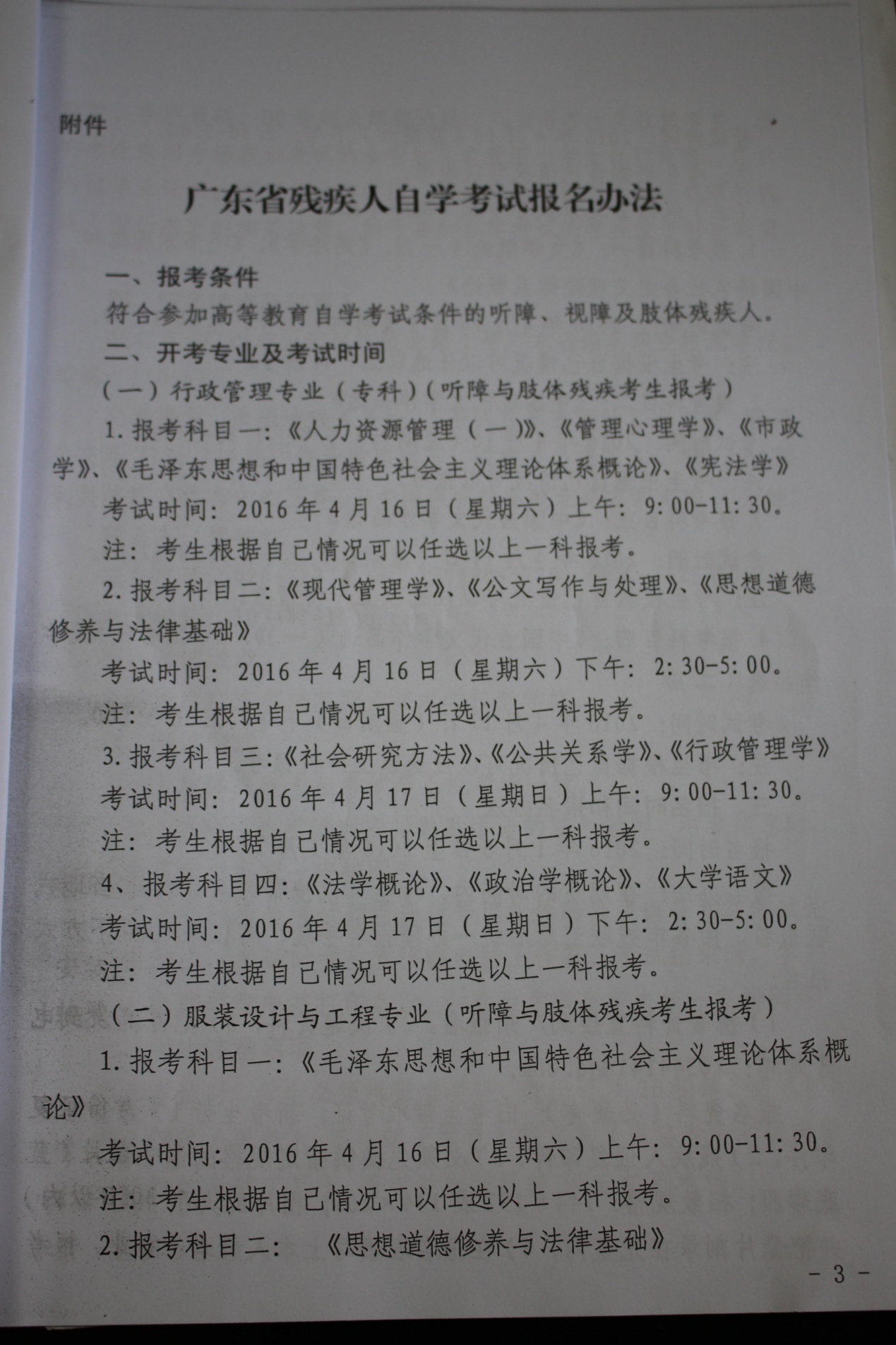 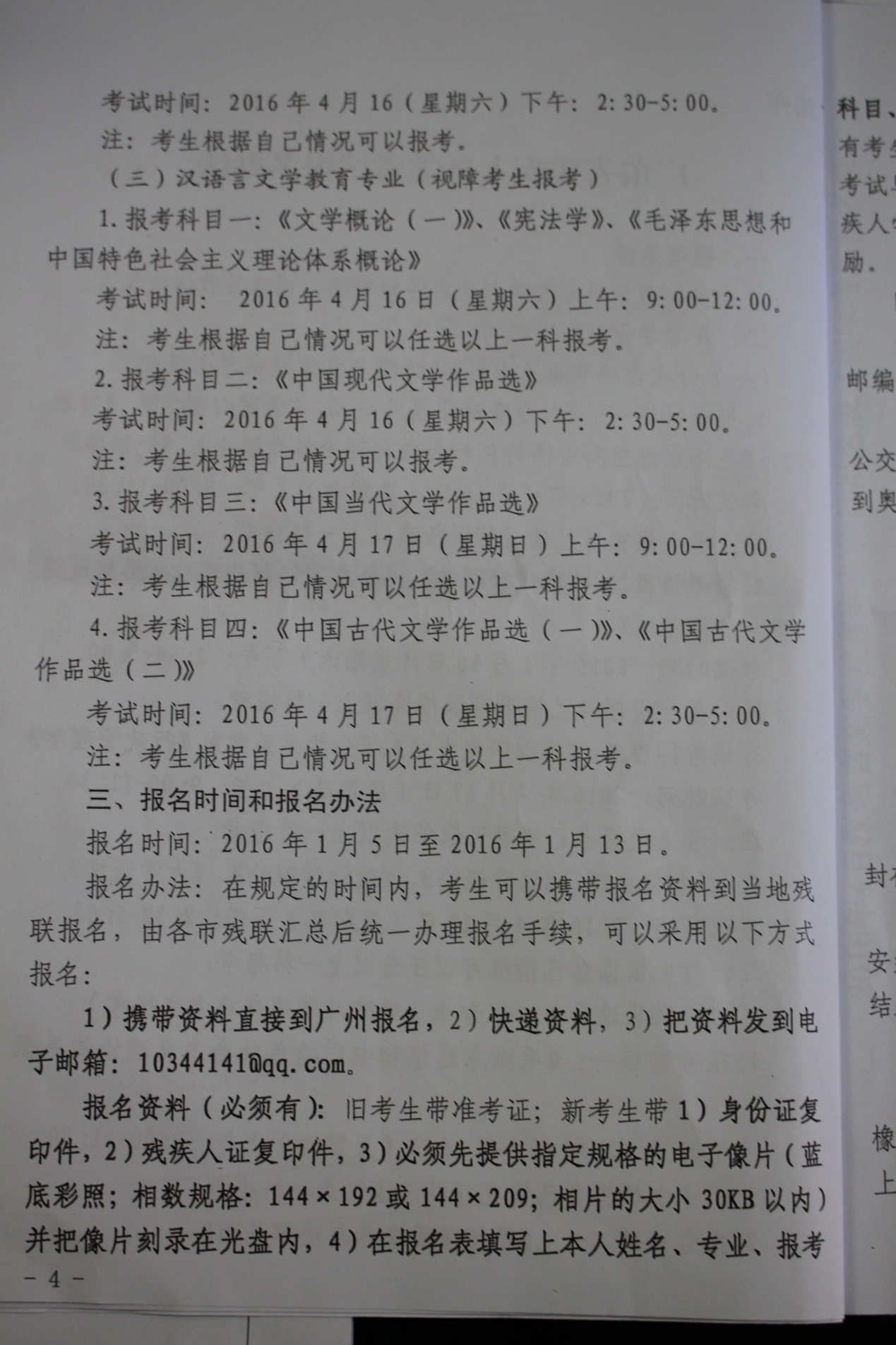 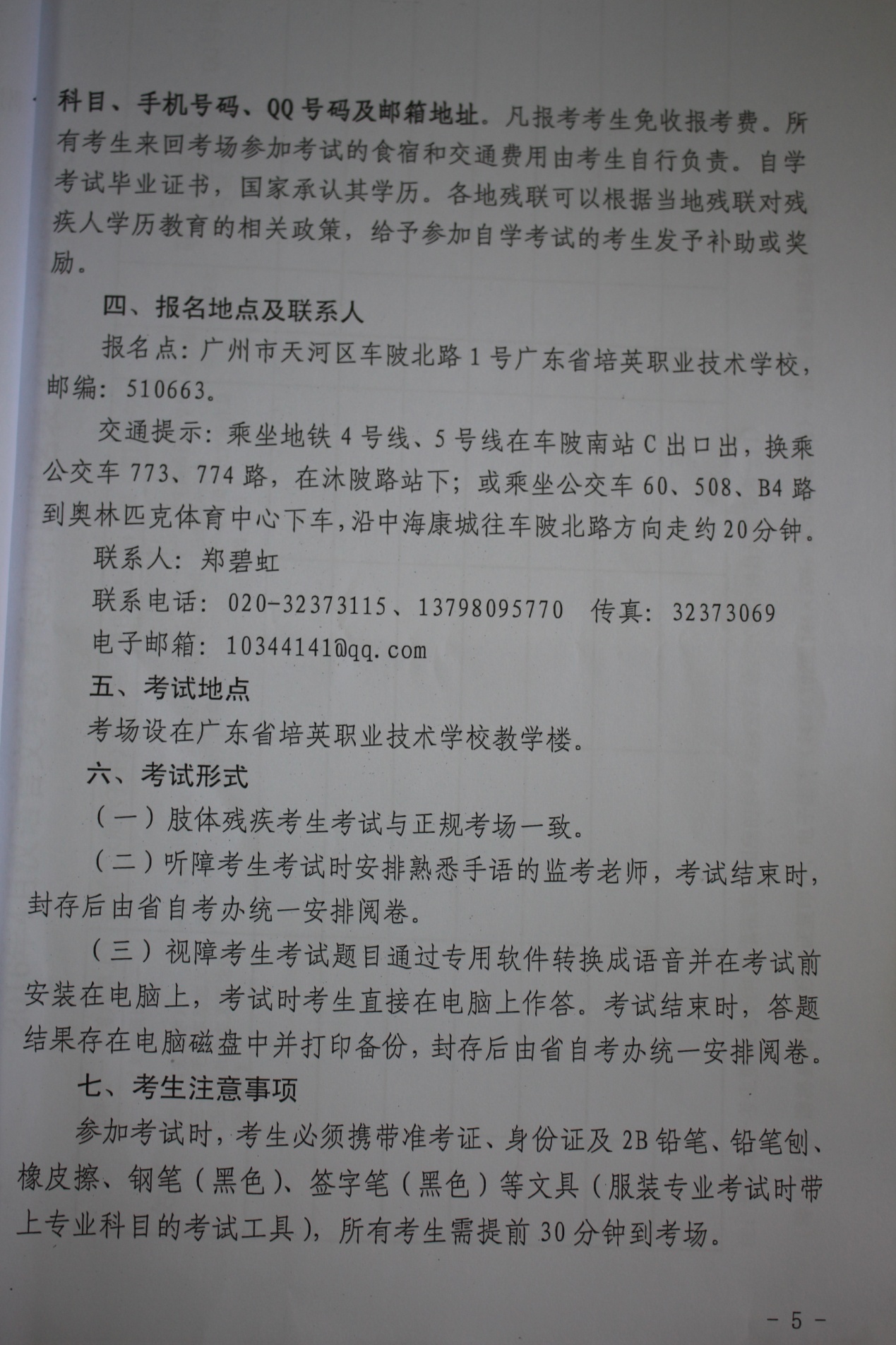 